Ve čtvrtek 23.6.2022 v 17:00 hod.proběhne na zahradě MŠ rozloučení s předškoláky a uplynulým školním rokemProgram:Slavnostní pasování předškoláků na školákyHry, soutěže pro děti i dospěléTáborák – špekáčky, pruty na opékání si                  přineste, pití bude zajištěno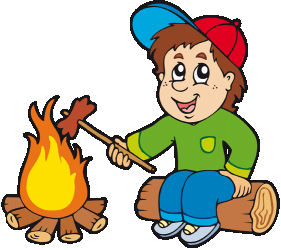 Srdečně zveme všechny děti a rodiče.